هو الله - ای دختر ملکوت، نامه شما رسيد ولی از عدم...حضرت عبدالبهاءاصلی فارسی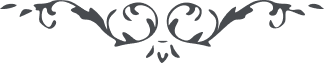 لوح رقم (160) – من آثار حضرت عبدالبهاء – مکاتیب عبد البهاء، جلد3، صفحه 386( 160 )مسس شهناز ویت - ساندیگو کالیفورنیا نمره ٦٣٠ س استریتهو اللهای دختر ملکوت نامه شما رسید ولی از عدم فرصت مختصر مرقوم میگردد جسد انسانی همین قسم که در بدایت بتدریج بوجود آمده است همینطور باید بتدریج تحلیل گردد این مطابق نظم حقیقی و طبیعی و قانون الهی است اگر چنانچه بعد از مردن سوختن بهتر بود داخل ایجاد نوعی انتظام می‌یافت که جسد بعد از فوت بخودی خود افروخته شعله زند و خاکستر گردد ولی نظم طبیعی که بتقدیر الهی تحقق یافته این است که باید بعد از فوت این جسد از حالی بحالی مختلف انتقال یابد تا بحسب روابطی که در عالم وجود است با کائنات سائره منتظما اختلاط و امتزاج یابد و قطع مراتب نماید تحلیل کیمیاوی یابد و بعالم نبات انتقال کند گل و ریاحین شود و اشجار بهشت برین گردد نفحه مشکین یابد و لطافت رنگین جوید سوختن مانع از حصول این حالات بکمال سرعت است اجزاء چنان متلاشی گردد که تطور در این مراتب مختل شود بقرین محترم نهایت محبت از قبل من ابلاغ دار او را روز بروز ترقیات معنویه جویم اما محفلی که در آن مدینه تأسیس گردیده امیدم چنان است که آن انجمن روشن گردد و چون گلشن روائح طیبه منتشر نماید بمس ماری فن از قبل من تحیت محترمانه برسان فی الحقیقه این کنیز عزیز الهی بخدمت قیام دارد و مستحق الطاف الهی گشته باحبای سان دیگو خواستم نامه‌ئی بنگارم ولی از عدم فرصت بمناجاتی مختصر اکتفا نمودمای رب الجنود مدینه سن دیگو جسم بیجان بود حال نفحه‌ئی از روح حیات بآنسامان رسید نفوسی چند از قبور عالم طبیعت که ممات ابدی است مبعوث شدند و بنفثات روح القدس زنده گشتند و بعبودیت درگاه قیام نمودند ای خداوند مهربان این مرغان بی پر و بال را دو بال ملکوتی بخش و قوتی معنویه عطا فرما تا در این فضای نامتناهی پرواز کنند و باوج ملکوت ابهی رسند ای پروردگار این نهالهای بی‌قوت را قوتی بخش تا هر یک درختی بارور در نهایت طراوت و لطافت جلوه نمایند بجنود معنوی نصرت و ظفر بخش تا سپاه جهل و ضلال را در هم شکنند و اعلام محبت و هدی را در بین خلق بلند کنند و مانند نسیم بهاری اشجار وجود انسانی را طراوت و لطافت بخشند و بمثابه باران نیسانی چمن زار آن اقلیم را سبز و خرم کنند توئی مقتدر و توانا و توئی بخشنده و مهربان
(عبدالبهاء عباس)